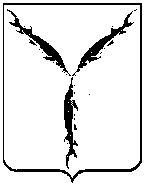 САРАТОВСКАЯ ГОРОДСКАЯ ДУМАРЕШЕНИЕ31 августа 2023 года № 39-396                                                                   г. СаратовО внесении изменения в решение Саратовской городской Думы от 25 ноября 2022 года № 27-285 «О Прогнозном плане (программе) приватизации муниципального имущества муниципального образования «Город Саратов»              на 2023 год»В соответствии со статьей 47 Устава муниципального образования «Город Саратов», решением Саратовской городской Думы                                  от 19 июня 2003 года № 35-304 «О Положении о приватизации муниципального имущества муниципального образования «Город Саратов» Саратовская городская ДумаРЕШИЛА:1. Внести в Приложение к решению Саратовской городской Думы                    от 25 ноября 2022 года № 27-285 «О Прогнозном плане (программе) приватизации муниципального имущества муниципального образования «Город Саратов» на 2023 год» (с изменениями от 31 марта 2023 года  № 32-346, 30 июня 2023 года № 36-379, 28 июля 2023 года № 37-389) следующее изменение:1.1. Раздел 2.2 Приложения к решению «Перечень иного движимого муниципального имущества, подлежащего приватизации в 2023 году» дополнить строками 6-8 (прилагается).  2. Настоящее решение вступает в силу со дня его официального опубликования.Председатель Саратовской городской Думы                                                                        С.А. ОвсянниковГлава муниципального образования «Город Саратов»                                                                      Л.М. МокроусоваПриложение к решению Саратовской городской Думы от 31 августа 2023 года № 39-3962.2. Перечень иного движимого муниципального имущества, подлежащего приватизации в 2023 году№п/пНаименование движимого муниципального имуществаХарактеристика движимого имущества№п/пНаименование движимого муниципального имуществаХарактеристика движимого имущества6Материальные запасы (лом и отходы черных металлов), образовавшиеся в ходе выполнения ООО «СГЭТ» мероприятий по реконструкции объекта концессионного соглашения – «Трамвайная сеть от остановки 6-я Дачная до остановки Школа № 52» (маршрут № 6)Лом и отходы черных металлов ориентировочным весом 627,9 тонны (возможна корректировка веса после взвешивания)7Материальные запасы (лом и отходы черных металлов), образовавшиеся в ходе выполнения ООО «СГЭТ» мероприятий по реконструкции объекта концессионного соглашения – «Трамвайная сеть от остановки Стадион «Волга» - ул. Усиевича, завод Зуборезных станков –Комсомольский пос.» (маршрут № 8)Лом и отходы черных металлов ориентировочным весом 248,8 тонны (возможна корректировка веса после взвешивания)8Материальные запасы (лом и отходы черных металлов), образовавшиеся в ходе выполнения ООО «СГЭТ» мероприятий по реконструкции объекта концессионного соглашения – «Трамвайная сеть от остановки Детский парк до остановки Завод Зуборезных станков» (маршрут № 9)Лом и отходы черных металлов ориентировочным весом 298,0 тонн (возможна корректировка веса после взвешивания)